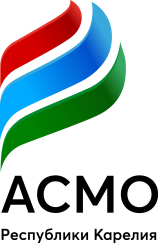 АССОЦИАЦИЯ «СОВЕТ МУНИЦИПАЛЬНЫХ ОБРАЗОВАНИЙ РЕСПУБЛИКИ КАРЕЛИЯ» Повестказаседания Правления Ассоциации «Совет муниципальных образований Республики Карелия»Об объявлении регионального конкурса «Лучшая практика территориального общественного самоуправления Республики Карелия».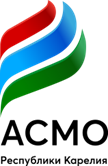 АССОЦИАЦИЯ «СОВЕТ МУНИЦИПАЛЬНЫХ ОБРАЗОВАНИЙ РЕСПУБЛИКИ КАРЕЛИЯ» ЗАСЕДАНИЕ ПРАВЛЕНИЯ11 февраля 2022 года                                                                           г. Петрозаводск                                        РЕШЕНИЕ № 1по вопросу: 	О региональном конкурсе «Лучшая практика территориального общественного самоуправления»В целях выявления лучших практик (проектов), реализованных органами территориального общественного самоуправления Республики Карелия:  РЕШИЛИ:1. Утвердить Положение о региональном конкурсе «Лучшая практика территориального общественного самоуправления Республики Карелия» согласно приложению 1.2.  Рекомендовать главам муниципальных образований Республики Карелия оказать содействие  органам территориального общественного самоуправления для участия в вышеназванном конкурсе.3. Исполнительной дирекции Ассоциации разместить информацию о проведении и итогах конкурса на официальном сайте Ассоциации в информационно-телекоммуникационной сети «Интернет» асмо-карелия.рф.4. Контроль за исполнением настоящего распоряжения возложить 
на исполнительного директора О.А. Бурак.Председатель Ассоциации 							О.В. БолговПриложение 1к решению Правления Ассоциацииот 11 февраля 2022 года № 1Положение о региональном конкурсе «Лучшая практика территориального общественного самоуправления Республики Карелия»Настоящее положение определяет условия и порядок проведения регионального конкурса «Лучшая практика территориального общественного самоуправления Республики Карелия» (далее – Конкурс) среди органов территориального общественного самоуправления (далее – органов ТОС), реализующих социально значимые проекты.Лучшая практика ТОС Республики Карелия – это выигранный конкурс, комплекс мероприятий (проект), разработанный и реализованный Заявителем, направленный на решение социально – экономических, общественных вопросов на местном уровне и реализуемый собственными силами и в том числе при поддержке партнерских организаций.Конкурс проводится Ассоциацией «Совет муниципальных образований Республике Карелия» (далее – АСМО РК) при поддержке Правительства Республики Карелия во исполнении Указа Президента Российской Федерации от 16 января 2017 года № 13 «Об утверждении Основ государственной политики регионального развития Российской Федерации на период до 2025 года», Перечня поручений Президента Российской Федерации по итогам заседания Совета при Президенте Российской Федерации по развитию местного самоуправления 5 августа 2017 года (пункт 3) Пр-1773 от 07 сентября 2017 года, Перечня поручений Президента Российской Федерации по итогам заседания Совета при Президенте Российской Федерации по развитию местного самоуправления 30 января 2020 года (подпункт 15) пункта 1 Пр-354 от 01 марта 2020 года.Конкурс организуется и проводится ежегодно в целях выявления, поощрения и распространения применения, популяризации примеров лучшей практики деятельности органов ТОС.Конкурс проводится по следующим номинациям, отражающим практику организации работы ТОС и решение вопросов местного значения органами ТОС (далее – номинации Конкурса):«Благоустройство и экология» - (практики (проекты) по организации и проведению благоустройства дворовой территории, общественных пространств (парков, скверов, объектов культурного наследия местного значения), организация и проведение субботников, акций по уборке мусора и сбора макулатуры, пластика, металлолома и т.д.);«Формирование здорового образа жизни, физическая культура и спорт» - (практики (проекты) по организации и проведению спортивных мероприятий, соревнований, марафонов, организация спортивных дворовых секций, оборудование спортивных и детских площадок);«Местные художественные промыслы, культурные инициативы, развитие туризма» - (практики (проекты) по организации и проведению культурных мероприятий, приуроченных к празднованию государственных праздников, памятным датам, организация гостевых домов, местных музеев, организация ремесленных мастерских, творческих досуговых клубов и студий);«Социальная поддержка населения» - (практики (проекты) по организации поддержки многодетных семей, малообеспеченных и социально незащищённых граждан, адресная поддержка указанных категорий граждан;«Комплексное развитие территорий» - (практики (проекты) направленные на решение вопросов в нескольких направлениях деятельности, проекты, включающие мероприятия, реализованные в нескольких номинациях);«Межпоколенческие связи» - (практики (проекты) по организации передачи опыта одного поколения и принятию этого опыта другим поколением, мероприятия, направленные на сохранение и укрепление традиционных ценностей);«Укрепляем мир общинами» - (практики (проекты) по организации и проведению мероприятий приуроченных к международному Дню соседей, установление и развитие контактов с местными сообществами из зарубежных стран, реализация и участие в международных проектах и программах).В Конкурсе вправе принимать участие органы ТОС (юридические и неюридические лица), являющиеся членами Ассоциации развития территориального общественного самоуправления Республики Карелия (АР ТОС РК), соответствующие всем следующим требованиям:Зарегистрированные не позднее чем за 1 (один) год до дня начала приема заявок на участие в Конкурсе.ТОС-юридическое лицо не находится в процессе ликвидации, в отношении нее не возбуждено производство по делу о несостоятельности (банкротстве), деятельность организации не приостановлена в порядке, предусмотренном законодательством.ТОС должен быть организован в соответствии с Федеральным законом от 06 октября 2003 года № 131-ФЗ «Об общих принципах организации местного самоуправления в Российской Федерации».Самостоятельно осуществлять на соответствующей территории общественно-полезную деятельность, которая по своему содержанию и результатам соответствует направлениям Конкурса.Принявшие участие в региональном конкурсе социально значимых проектов и успешно реализовавшие проект в год, предшествующий году подачи заявки на настоящий конкурс.Участники Конкурса распределены по следующим категориям:городские ТОСы (органы ТОС зарегистрированные и осуществляющие свою деятельность в городских (муниципальных) округах и городских поселениях);сельские ТОСы (органы ТОС зарегистрированные и осуществляющие свою деятельность в сельских поселениях).Конкурс проводится в 3 этапа:I (первый) этап – с 11 февраля по 25 февраля – подача заявок (Приложение 1) в электронном виде через личный кабинет администрации муниципального образования, на территории которой зарегистрирован  ТОС;II (второй) этап – с 26 февраля по 10 марта – оценка заявок, представленных на региональный этап Конкурса и определение победителей в соответствии с требованиями настоящего Положения осуществляет Правление АСМО РК в каждой номинации по каждой категории по 3 (три) заявки. III (третий) этап – до 1 апреля – направление заявок на федеральный этап Конкурса. 8.4. Члены Конкурсной комиссии, создаваемой решением Правления, оценивают заявки по 5-и балльной системе в соответствии с критериями и коэффициентами их значимости согласно пункту 12 настоящего Положения. Исполнительная дирекция производит суммарный подсчет итоговых баллов, на основании которых Конкурсная комиссия определяют победителей.Конкурсная комиссия своим решением формирует перечень победителей Конкурса, определяя 5 (пять) победителей по каждой номинации в каждой категории, среди которых распределяются первое, второе, третье, четвертое, пятое места. Победителям Конкурса присуждаются дипломы АСМО РК. Заявки победителей регионального Конкурса направляются на федеральный конкурс, в соответствии со сроками, установленными Положением о федеральном этапе конкурса.Участники Конкурса, не ставшие победителями и не занявшие призовые места, могут быть отмечены Благодарностями, Почетными грамотами АСМО РК, за личный вклад в развитие ТОС и ценными подарками.Подведение итогов Конкурса и их размещение на официальном сайте АСМО РК (асмо-карелия.рф) осуществляется не позднее 20 марта.Поощрение участников Конкурса осуществляется в торжественной обстановке на ежегодном Общем собрании членов АРТОС РК.Обобщение выявленных по итогам Конкурса примеров лучших практик ТОС осуществляется Исполнительной Дирекцией АСМО РК, публикуются в сборнике и размещаются на официальном сайте АСМО РК в разделе ТОС.Победители регионального Конкурса после официального объявления итогов федерального этапа конкурса в течение 10-и (десяти) рабочих дней представляют в ОАТОС заверенные главой администрации муниципального образования следующие документы:копию выписки из устава муниципального образования (титульный лист и статьи, регулирующие осуществление ТОС на территории муниципального образования);копию нормативного акта представительного органа муниципального образования о порядке организации и осуществления территориального общественного самоуправления (без приложений);копию решения представительного органа об утверждении границ ТОС;копию протокола учредительного собрания (конференции) ТОС;копию протокола собрания ТОС, на котором принято решение об избрании председателя (руководителя) ТОС;копию устава ТОС с отметкой о регистрации (либо с копией свидетельства о регистрации);копию паспорта председателя (руководителя) ТОС;проект-заявку на реализацию нового проекта на бумажном носителе, подписанную председателем (руководителем) ТОС и главой муниципального образования (Приложение 2). Оценка заявок регионального Конкурса осуществляется по 5-и балльной системе в соответствии со следующими критериями и коэффициентами их значимости: Приложение 1к Положению о региональном конкурсе «Лучшая практика ТОС Республики Карелия»Форма заявки проекта регионального конкурса «Лучшая практика ТОС Республики Карелия»Приложение 2к Положению о региональном конкурсе «Лучшая практика территориального общественного самоуправления Республики Карелия»Проект-заявка на реализацию присужденной денежной премии(для победителей федерального этапа конкурса)ДатаПредседатель ТОС	________________________	             И.О. ФАМИЛИЯ (подпись) СОГЛАСОВАНО:Глава муниципального образования __________________ И.О. ФАМИЛИЯДата проведения:11 февраля  2022 годаВремя проведения:12.00 – 13.30Место проведения:г. Петрозаводск№/№п/пНаименование критерияБалл, выставленный членом конкурсной комиссииКоэффициент значимостиИтоговый балл(столбец 3Х4)12345Доля жителей вовлеченных в деятельность ТОС при реализации практики (проекта)от 1 до 55Количество человек, проживающих в границахТОС, которые пользуются результатамиПроекта (благополучатели)от 1 до 54Количество реализованных практик (проектов) и инициатив ТОС за предыдущий год (кроме заявляемой практики (проекта))от 1 до 53Обоснованность и актуальность проблемы, на решение которой направлен проектот 1 до 52Перспектива дополнительной реализации проекта (без дополнительного финансирования)от 1 до 53Перечень проделанных по проекту работот 1 до 53Финансовая эффективность проекта (доля привлеченных средств и результаты реализованной практики (проекта) в том числе:Сумма пунктов 7.1. и 7.2.-Сумма пунктов 7.1. и 7.2.7.1.- на одного жителяот 1 до 517.2.- на одного благополучателяот 1 до 55Привлечение внебюджетных средств на осуществление практики (проекта) ТОС, объемы привлеченного внебюджетного финансированияот 1 до 55Использование механизмов волонтерства (привлечение жителей территории, на которой осуществляется проект, к выполнению определенного перечня работ на безвозмездной основе)от 1 до 52Использование механизмов социального партнерства (взаимодействие с органами государственной власти, органами местного самоуправления муниципальных образований, организациями и учреждениями, действующими на территории осуществления проекта)от 1 до 54Количество проведенных собраний (советов, конференций, заседаний органов ТОС) и рассматриваемые вопросыот 1 до 52Освещение информации о деятельности и достижениях ТОС в средствах массовой информации, в том числе в официальных группах (чатах) популярных социальных сетейот 1 до 55Укажите номинацию конкурсаУкажите номинацию конкурсаУкажите номинацию конкурсаУкажите номинацию конкурсаУкажите номинацию конкурсаУкажите номинацию конкурсаУкажите категориюУкажите категориюУкажите категориюУкажите категориюУкажите категориюУкажите категориюЯвляется ли ТОС членом АРТОС РКЯвляется ли ТОС членом АРТОС РКЯвляется ли ТОС членом АРТОС РКЯвляется ли ТОС членом АРТОС РКЯвляется ли ТОС членом АРТОС РКЯвляется ли ТОС членом АРТОС РКНаименование муниципального районаНаименование муниципального районаНаименование муниципального районаНаименование муниципального районаНаименование муниципального районаНаименование муниципального районаНаименование муниципального образованияНаименование муниципального образованияНаименование муниципального образованияНаименование муниципального образованияНаименование муниципального образованияНаименование муниципального образованияПолное наименование ТОС(название ТОСа писать в кавычках)Полное наименование ТОС(название ТОСа писать в кавычках)Полное наименование ТОС(название ТОСа писать в кавычках)Полное наименование ТОС(название ТОСа писать в кавычках)Полное наименование ТОС(название ТОСа писать в кавычках)Полное наименование ТОС(название ТОСа писать в кавычках)Номенклатурный номер ТОСНоменклатурный номер ТОСНоменклатурный номер ТОСНоменклатурный номер ТОСНоменклатурный номер ТОСНоменклатурный номер ТОСДата регистрации устава ТОС уполномоченным органом местного самоуправления (необходимо указать номер документа и дату его принятия)Дата регистрации устава ТОС уполномоченным органом местного самоуправления (необходимо указать номер документа и дату его принятия)Дата регистрации устава ТОС уполномоченным органом местного самоуправления (необходимо указать номер документа и дату его принятия)Дата регистрации устава ТОС уполномоченным органом местного самоуправления (необходимо указать номер документа и дату его принятия)Дата регистрации устава ТОС уполномоченным органом местного самоуправления (необходимо указать номер документа и дату его принятия)Дата регистрации устава ТОС уполномоченным органом местного самоуправления (необходимо указать номер документа и дату его принятия)Количество жителей, проживающих в границах ТОСКоличество жителей, проживающих в границах ТОСКоличество жителей, проживающих в границах ТОСКоличество жителей, проживающих в границах ТОСКоличество жителей, проживающих в границах ТОСКоличество жителей, проживающих в границах ТОСКоличество человек, проживающих в границах ТОС, которые пользуются результатами проекта (благополучатели)Количество человек, проживающих в границах ТОС, которые пользуются результатами проекта (благополучатели)Количество человек, проживающих в границах ТОС, которые пользуются результатами проекта (благополучатели)Количество человек, проживающих в границах ТОС, которые пользуются результатами проекта (благополучатели)Количество человек, проживающих в границах ТОС, которые пользуются результатами проекта (благополучатели)Количество человек, проживающих в границах ТОС, которые пользуются результатами проекта (благополучатели)ФИО председателя ТОСФИО председателя ТОСФИО председателя ТОСФИО председателя ТОСФИО председателя ТОСФИО председателя ТОС10.1 Почтовый адрес (с указанием индекса)10.1 Почтовый адрес (с указанием индекса)10.1 Почтовый адрес (с указанием индекса)10.1 Почтовый адрес (с указанием индекса)Номер мобильного телефонаНомер мобильного телефонаНомер мобильного телефонаНомер мобильного телефонаАдрес электронной почтыАдрес электронной почтыАдрес электронной почтыАдрес электронной почтыЯвляется ли ТОС юридическим лицом?Является ли ТОС юридическим лицом?Является ли ТОС юридическим лицом?Является ли ТОС юридическим лицом?Является ли ТОС юридическим лицом?Является ли ТОС юридическим лицом?ДАДАДАНЕТЕсли Ваш ТОС юридическое лицо укажите:Если Ваш ТОС юридическое лицо укажите:Если Ваш ТОС юридическое лицо укажите:Если Ваш ТОС юридическое лицо укажите:Если Ваш ТОС юридическое лицо укажите:Если Ваш ТОС юридическое лицо укажите:Дата регистрации ТОС в Управлении Министерства юстиции РФ по РКДата регистрации ТОС в Управлении Министерства юстиции РФ по РКДата регистрации ТОС в Управлении Министерства юстиции РФ по РКДата регистрации ТОС в Управлении Министерства юстиции РФ по РКОГРНОГРНОГРНОГРНИННИННИННИННКППКППКППКППБанковские реквизиты:Банковские реквизиты:Банковские реквизиты:Банковские реквизиты:Есть ли у Вашего ТОСа:Есть ли у Вашего ТОСа:Есть ли у Вашего ТОСа:Есть ли у Вашего ТОСа:Есть ли у Вашего ТОСа:Есть ли у Вашего ТОСа:- официальный сайт (если есть указывается адрес)- официальный сайт (если есть указывается адрес)- официальный сайт (если есть указывается адрес)- официальный сайт (если есть указывается адрес)- официальная группа в социальной сети ВКОНТАКТЕ (если есть указывается адрес)- официальная группа в социальной сети ВКОНТАКТЕ (если есть указывается адрес)- официальная группа в социальной сети ВКОНТАКТЕ (если есть указывается адрес)- официальная группа в социальной сети ВКОНТАКТЕ (если есть указывается адрес)- официальная группа в социальной сети ОДНОКЛАССНИКИ (если есть указывается адрес)- официальная группа в социальной сети ОДНОКЛАССНИКИ (если есть указывается адрес)- официальная группа в социальной сети ОДНОКЛАССНИКИ (если есть указывается адрес)- официальная группа в социальной сети ОДНОКЛАССНИКИ (если есть указывается адрес)- официальная группа в социальной сети FACEBOOK (если есть указывается адрес)- официальная группа в социальной сети FACEBOOK (если есть указывается адрес)- официальная группа в социальной сети FACEBOOK (если есть указывается адрес)- официальная группа в социальной сети FACEBOOK (если есть указывается адрес)- официальная группа в социальной сети TWITTER (если есть указывается адрес)- официальная группа в социальной сети TWITTER (если есть указывается адрес)- официальная группа в социальной сети TWITTER (если есть указывается адрес)- официальная группа в социальной сети TWITTER (если есть указывается адрес)- официальная группа в социальной сети INSTAGRAM (если есть указывается адрес)- официальная группа в социальной сети INSTAGRAM (если есть указывается адрес)- официальная группа в социальной сети INSTAGRAM (если есть указывается адрес)- официальная группа в социальной сети INSTAGRAM (если есть указывается адрес)Название практики (проекта)(указывается практика (проект), который был реализован ТОСом в предыдущем году)Название практики (проекта)(указывается практика (проект), который был реализован ТОСом в предыдущем году)Название практики (проекта)(указывается практика (проект), который был реализован ТОСом в предыдущем году)Название практики (проекта)(указывается практика (проект), который был реализован ТОСом в предыдущем году)Название практики (проекта)(указывается практика (проект), который был реализован ТОСом в предыдущем году)Название практики (проекта)(указывается практика (проект), который был реализован ТОСом в предыдущем году)Цель практики (проекта):Цель практики (проекта):Цель практики (проекта):Цель практики (проекта):Цель практики (проекта):Цель практики (проекта):Задачи практики (проекта):Задачи практики (проекта):Задачи практики (проекта):Задачи практики (проекта):Задачи практики (проекта):Задачи практики (проекта):Срок реализации практики (проекта)Срок реализации практики (проекта)Срок реализации практики (проекта)Срок реализации практики (проекта)Срок реализации практики (проекта)Срок реализации практики (проекта)География реализации практики (проекта)География реализации практики (проекта)География реализации практики (проекта)География реализации практики (проекта)География реализации практики (проекта)География реализации практики (проекта)Социальная значимость деятельности ТОС(необходимо описать деятельность Вашего ТОСа по направлению выбранной номинации Конкурса за предыдущий календарный год, указать основные мероприятия, проводимые ТОСом, объем текста не должен превышать 2 500 знаков, включая пробелы)Социальная значимость деятельности ТОС(необходимо описать деятельность Вашего ТОСа по направлению выбранной номинации Конкурса за предыдущий календарный год, указать основные мероприятия, проводимые ТОСом, объем текста не должен превышать 2 500 знаков, включая пробелы)Социальная значимость деятельности ТОС(необходимо описать деятельность Вашего ТОСа по направлению выбранной номинации Конкурса за предыдущий календарный год, указать основные мероприятия, проводимые ТОСом, объем текста не должен превышать 2 500 знаков, включая пробелы)Социальная значимость деятельности ТОС(необходимо описать деятельность Вашего ТОСа по направлению выбранной номинации Конкурса за предыдущий календарный год, указать основные мероприятия, проводимые ТОСом, объем текста не должен превышать 2 500 знаков, включая пробелы)Социальная значимость деятельности ТОС(необходимо описать деятельность Вашего ТОСа по направлению выбранной номинации Конкурса за предыдущий календарный год, указать основные мероприятия, проводимые ТОСом, объем текста не должен превышать 2 500 знаков, включая пробелы)Социальная значимость деятельности ТОС(необходимо описать деятельность Вашего ТОСа по направлению выбранной номинации Конкурса за предыдущий календарный год, указать основные мероприятия, проводимые ТОСом, объем текста не должен превышать 2 500 знаков, включая пробелы)Описание проблемы, на решение которой была направлена практика (проект)Описание проблемы, на решение которой была направлена практика (проект)Описание проблемы, на решение которой была направлена практика (проект)Описание проблемы, на решение которой была направлена практика (проект)Описание проблемы, на решение которой была направлена практика (проект)Описание проблемы, на решение которой была направлена практика (проект)Количество человек, принявших участие в реализации проектаКоличество человек, принявших участие в реализации проектаКоличество человек, принявших участие в реализации проектаКоличество человек, принявших участие в реализации проектаКоличество человек, принявших участие в реализации проектаКоличество человек, принявших участие в реализации проектаПеречень документов (протоколов заседаний совета (комитета) ТОС, протоколы общих собраний (конференций) ТОС и муниципальных нормативных документов), регламентирующих деятельность в рамках реализации практики (проекта)Перечень документов (протоколов заседаний совета (комитета) ТОС, протоколы общих собраний (конференций) ТОС и муниципальных нормативных документов), регламентирующих деятельность в рамках реализации практики (проекта)Перечень документов (протоколов заседаний совета (комитета) ТОС, протоколы общих собраний (конференций) ТОС и муниципальных нормативных документов), регламентирующих деятельность в рамках реализации практики (проекта)Перечень документов (протоколов заседаний совета (комитета) ТОС, протоколы общих собраний (конференций) ТОС и муниципальных нормативных документов), регламентирующих деятельность в рамках реализации практики (проекта)Перечень документов (протоколов заседаний совета (комитета) ТОС, протоколы общих собраний (конференций) ТОС и муниципальных нормативных документов), регламентирующих деятельность в рамках реализации практики (проекта)Перечень документов (протоколов заседаний совета (комитета) ТОС, протоколы общих собраний (конференций) ТОС и муниципальных нормативных документов), регламентирующих деятельность в рамках реализации практики (проекта)Дата документа№ документаНаименование документаНаименование документаНаименование документаПримечаниеУкажите ресурсы, задействованные в реализации практики(указываются финансовые и организационные ресурсы)  Укажите ресурсы, задействованные в реализации практики(указываются финансовые и организационные ресурсы)  Укажите ресурсы, задействованные в реализации практики(указываются финансовые и организационные ресурсы)  Укажите ресурсы, задействованные в реализации практики(указываются финансовые и организационные ресурсы)  Укажите ресурсы, задействованные в реализации практики(указываются финансовые и организационные ресурсы)  Укажите ресурсы, задействованные в реализации практики(указываются финансовые и организационные ресурсы)  Собственные финансовые средства:Собственные финансовые средства:Собственные финансовые средства:Собственные финансовые средства:Собственные финансовые средства:Собственные финансовые средства:Привлеченные финансовые средства (из регионального или муниципального бюджетов): Привлеченные финансовые средства (из регионального или муниципального бюджетов): Привлеченные финансовые средства (из регионального или муниципального бюджетов): Привлеченные финансовые средства (из регионального или муниципального бюджетов): Привлеченные финансовые средства (из регионального или муниципального бюджетов): Привлеченные финансовые средства (из регионального или муниципального бюджетов): Организационные ресурса: (волонтерство, благотворительность, социальное партнерство, информационная поддержка проекта)Организационные ресурса: (волонтерство, благотворительность, социальное партнерство, информационная поддержка проекта)Организационные ресурса: (волонтерство, благотворительность, социальное партнерство, информационная поддержка проекта)Организационные ресурса: (волонтерство, благотворительность, социальное партнерство, информационная поддержка проекта)Организационные ресурса: (волонтерство, благотворительность, социальное партнерство, информационная поддержка проекта)Организационные ресурса: (волонтерство, благотворительность, социальное партнерство, информационная поддержка проекта)Укажите основные результаты, достигнутые при реализации практики (проекта)(указывается количественные и качественные показатели)Укажите основные результаты, достигнутые при реализации практики (проекта)(указывается количественные и качественные показатели)Укажите основные результаты, достигнутые при реализации практики (проекта)(указывается количественные и качественные показатели)Укажите основные результаты, достигнутые при реализации практики (проекта)(указывается количественные и качественные показатели)Укажите основные результаты, достигнутые при реализации практики (проекта)(указывается количественные и качественные показатели)Укажите основные результаты, достигнутые при реализации практики (проекта)(указывается количественные и качественные показатели)Название проектаНазвание проектаГрантополучатель:Грантополучатель:Наименование ТОСНаименование ТОСНаименование ТОСНаименование ТОСНаименование ТОСНаименование ТОСНаименование ТОСНаименование ТОСФ.И.О. (указать полностью) председателя ТОСФ.И.О. (указать полностью) председателя ТОСФ.И.О. (указать полностью) председателя ТОСФ.И.О. (указать полностью) председателя ТОСФ.И.О. (указать полностью) председателя ТОСФ.И.О. (указать полностью) председателя ТОСФ.И.О. (указать полностью) председателя ТОСФ.И.О. (указать полностью) председателя ТОСНомер мобильного телефона председателя ТОСНомер мобильного телефона председателя ТОСНомер мобильного телефона председателя ТОСНомер мобильного телефона председателя ТОСНомер мобильного телефона председателя ТОСНомер мобильного телефона председателя ТОСНомер мобильного телефона председателя ТОСНомер мобильного телефона председателя ТОСАдрес электронной почты председателяТОСАдрес электронной почты председателяТОСАдрес электронной почты председателяТОСАдрес электронной почты председателяТОСАдрес электронной почты председателяТОСАдрес электронной почты председателяТОСАдрес электронной почты председателяТОСАдрес электронной почты председателяТОСГеография проектаГеография проектаГеография проектаГеография проектаМесто реализации проектаМесто реализации проектаМесто реализации проектаМесто реализации проектаМесто реализации проектаМесто реализации проектаМесто реализации проектаМесто реализации проектаПериод реализации проекта <*>Период реализации проекта <*>Период реализации проекта <*>Период реализации проекта <*>Продолжительность проекта (в месяцах)Продолжительность проекта (в месяцах)Продолжительность проекта (в месяцах)Продолжительность проекта (в месяцах)Продолжительность проекта (в месяцах)Продолжительность проекта (в месяцах)Продолжительность проекта (в месяцах)Продолжительность проекта (в месяцах)Период реализации проекта <*>Период реализации проекта <*>Период реализации проекта <*>Период реализации проекта <*>Начало реализации проекта (день, месяц, год) не ранее 01 июня!Начало реализации проекта (день, месяц, год) не ранее 01 июня!Начало реализации проекта (день, месяц, год) не ранее 01 июня!Начало реализации проекта (день, месяц, год) не ранее 01 июня!Начало реализации проекта (день, месяц, год) не ранее 01 июня!Начало реализации проекта (день, месяц, год) не ранее 01 июня!Начало реализации проекта (день, месяц, год) не ранее 01 июня!Начало реализации проекта (день, месяц, год) не ранее 01 июня!Период реализации проекта <*>Период реализации проекта <*>Период реализации проекта <*>Период реализации проекта <*>Окончание реализации проекта (день, месяц, год)Окончание реализации проекта (день, месяц, год)Окончание реализации проекта (день, месяц, год)Окончание реализации проекта (день, месяц, год)Окончание реализации проекта (день, месяц, год)Окончание реализации проекта (день, месяц, год)Окончание реализации проекта (день, месяц, год)Окончание реализации проекта (день, месяц, год)Аннотация (описание продукта, технологии, услуги не > 0,3 стр.)Аннотация (описание продукта, технологии, услуги не > 0,3 стр.)Актуальность (решаемые общественно значимые проблемы и/или потребность в продукте и услуге, не > 1 стр.)Актуальность (решаемые общественно значимые проблемы и/или потребность в продукте и услуге, не > 1 стр.)Целевые группы (на которые направлен проект)Целевые группы (на которые направлен проект)Цель проектаЦель проектаЗадачи проектаЗадачи проекта1)2)...1)2)...1)2)...1)2)...1)2)...1)2)...1)2)...1)2)...Методы реализации проекта (способы реализации проекта, ведущие к решению поставленных задач)Методы реализации проекта (способы реализации проекта, ведущие к решению поставленных задач)Календарный план реализации проекта (основные мероприятия)Календарный план реализации проекта (основные мероприятия)МероприятиеМероприятиеМероприятиеМероприятиеСроки (дд.мм.гг)Сроки (дд.мм.гг)Количественные показателиКоличественные показателиКалендарный план реализации проекта (основные мероприятия)Календарный план реализации проекта (основные мероприятия)1.1.1.1.Календарный план реализации проекта (основные мероприятия)Календарный план реализации проекта (основные мероприятия)2.2.2.2.Календарный план реализации проекта (основные мероприятия)Календарный план реализации проекта (основные мероприятия)3.3.3.3.Календарный план реализации проекта (основные мероприятия)Календарный план реализации проекта (основные мероприятия)4.4.4.4.Календарный план реализации проекта (основные мероприятия)Календарный план реализации проекта (основные мероприятия)….….….….Смета расходов на реализацию проектаСтатья расходовСтатья расходовСтатья расходовПоставщикСтоимость (ед.), руб.Стоимость (ед.), руб.Кол-во единицКол-во единицВсего, руб.Смета расходов на реализацию проектаСмета расходов на реализацию проектаСмета расходов на реализацию проектаСмета расходов на реализацию проектаСмета расходов на реализацию проектаСмета расходов на реализацию проектаСмета расходов на реализацию проектаСмета расходов на реализацию проектаСмета расходов на реализацию проектаСмета расходов на реализацию проектаСмета расходов на реализацию проектаСмета расходов на реализацию проектаСмета расходов на реализацию проектаСмета расходов на реализацию проектаСмета расходов на реализацию проектаИТОГО:ИТОГО:ИТОГО:ИТОГО:РезультатыРезультатыРезультатыРезультатыРезультатыРезультатыОжидаемые результаты (позитивные изменения, которые произойдут по завершению проекта)Ожидаемые результаты (позитивные изменения, которые произойдут по завершению проекта)Ожидаемые результаты (позитивные изменения, которые произойдут по завершению проекта)Ожидаемые результаты (позитивные изменения, которые произойдут по завершению проекта)Ожидаемые результаты (позитивные изменения, которые произойдут по завершению проекта)Ожидаемые результаты (позитивные изменения, которые произойдут по завершению проекта)Ожидаемые результаты (позитивные изменения, которые произойдут по завершению проекта)РезультатыРезультатыРезультатыРезультатыРезультатыРезультатыКоличественные показатели (указать основные количественные результаты, включая благополучателей проекта)Количественные показатели (указать основные количественные результаты, включая благополучателей проекта)Количественные показатели (указать основные количественные результаты, включая благополучателей проекта)Количественные показатели (указать основные количественные результаты, включая благополучателей проекта)Количественные показатели (указать основные количественные результаты, включая благополучателей проекта)Количественные показатели (указать основные количественные результаты, включая благополучателей проекта)Количественные показатели (указать основные количественные результаты, включая благополучателей проекта)РезультатыРезультатыРезультатыРезультатыРезультатыРезультатыКачественные показатели (указать ожидаемые качественные изменения)Качественные показатели (указать ожидаемые качественные изменения)Качественные показатели (указать ожидаемые качественные изменения)Качественные показатели (указать ожидаемые качественные изменения)Качественные показатели (указать ожидаемые качественные изменения)Качественные показатели (указать ожидаемые качественные изменения)Качественные показатели (указать ожидаемые качественные изменения)Методы оценки (способы оценки результатов)Методы оценки (способы оценки результатов)Методы оценки (способы оценки результатов)Мультипликативность (как и где может распространяться опыт по реализации проекта)Мультипликативность (как и где может распространяться опыт по реализации проекта)Мультипликативность (как и где может распространяться опыт по реализации проекта)Демонстрация проектаДемонстрация проектаДемонстрация проектаДемонстрация проектаДемонстрация проектаДемонстрация проектаПредполагаемые инструменты информационного сопровожденияПредполагаемые инструменты информационного сопровожденияПредполагаемые инструменты информационного сопровожденияПредполагаемые инструменты информационного сопровожденияПредполагаемые инструменты информационного сопровожденияПредполагаемые инструменты информационного сопровожденияПредполагаемые инструменты информационного сопровожденияДемонстрация проектаДемонстрация проектаДемонстрация проектаДемонстрация проектаДемонстрация проектаДемонстрация проектаПрезентация проекта на мероприятиях (укажите название, дату и место проведения мероприятий)Презентация проекта на мероприятиях (укажите название, дату и место проведения мероприятий)Презентация проекта на мероприятиях (укажите название, дату и место проведения мероприятий)Презентация проекта на мероприятиях (укажите название, дату и место проведения мероприятий)Презентация проекта на мероприятиях (укажите название, дату и место проведения мероприятий)Презентация проекта на мероприятиях (укажите название, дату и место проведения мероприятий)Презентация проекта на мероприятиях (укажите название, дату и место проведения мероприятий)